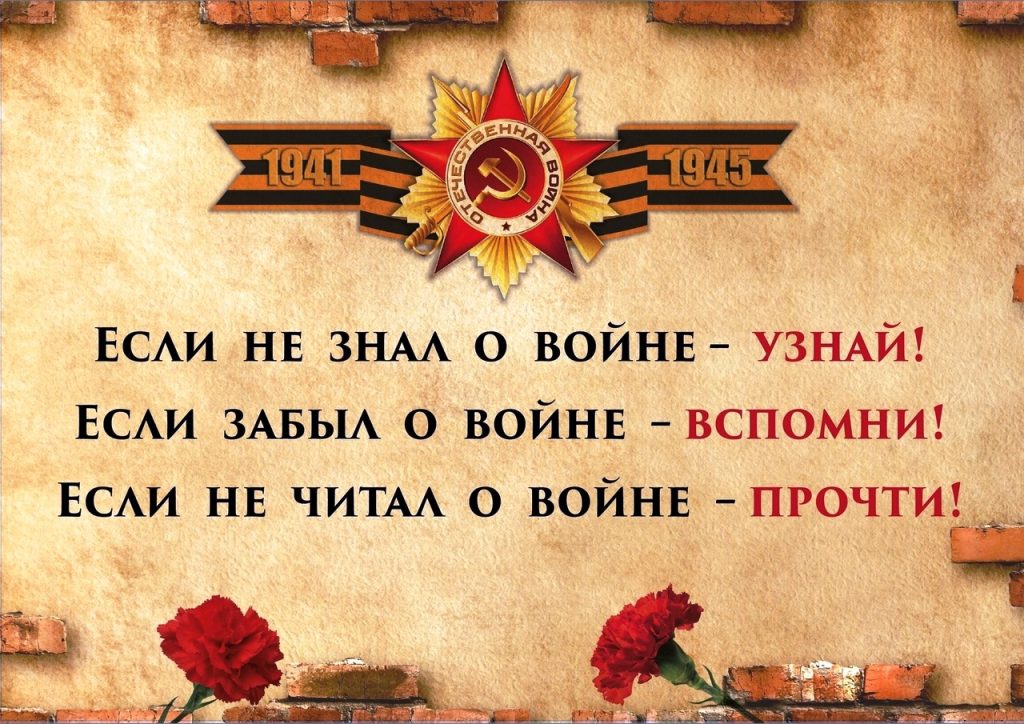     Книги  помогают  сохранить  и  передать  новым  поколениям   память о войне, героях, их  подвигах. Мы  собрали  список   лучших книг о войне для дорогой   Читатель!
    О храбрости и смелости, жажде жить и стойкости духа рассказывают Твардовский, Катаев, Полевой.   Произведения   Алексеева  и Сухачева передают   ужас   блокады   Ленинграда.  Быт  военного  человека,  любовь к  друзьям  и  семье  описывают  Шолохов,  Кассиль,  Осеева. 

             Читайте вместе  с  детьми   книги  о войне!
                    Список  книг  о войне: 1. Бондарев Ю. — «Батальоны просят огня» Юрий Бондарев — русский писатель, участник боевых действий с 1941 года в Польше и под Сталинградом. В его повести изображена настоящая война глазами солдата. Он писал о целесообразности потерь во время достижения победы, о человеческих жизнях и ценностях.2.  Медведев Д. — «Сильные духом» Медведев писал о правде жизни, о духе советского народа, и единстве, взаимопонимании и патриотизме. В его книге нет ни капли домыслов, всё абсолютно достоверно. Лёгкий в чтении язык и способность автора завлечь читателя сделали книгу популярной уже более чем на 60 лет 3.  Полевой Б. — «Повесть о настоящем человеке» Реальная история о лётчике Алексее Маресьеве, герое войны, который несмотря на потерю обеих ног в бою, снова сел за штурвал и сражался с немецкими захватчиками. Эта повесть о закалённом характере русского человека, силе духа, смелости, о вере в себя и народ.4.  Смирнов С. — «Брестская крепость» Это книга об одном из самых трагических и весомых событий за всю историю Отечественной войны. Считанное число защитников противостояли противникам, несмотря на их очевидное превосходство. Автор смог собрать по крупицам все события тогдашней битвы.5.  Александр Твардовский — «Василий Теркин» Самое известное произведение автора, ставшее популярным реквизитом фронтовой жизни. Твардовский показал, что юмор уместен даже на войне. Поэма представлена несколькими эпизодами, главный герой которых везде один и тот же. Очень интересная  и  легка  в чтении.6.  Алексеев С. — «Рассказы о войне» Алексеев — известный детский писатель, который умел немудреным и понятным языком донести детям, что значит реальная война. Он писал о реальных людях, об их подвигах и героизме. Учил гордиться своими предками и воспитал любовь к Родине, дух патриотизма.7.  Баруздин  С. — «Шел по улице солдат»Это детский рассказ о необыкновенном человеке, который тысячу раз сражался за Родину и побеждал. Он солдат, он герой. Он множество раз погибал, и не погиб. Это рассказ о дедах и прадедах, воевавших в годы Отечественной войны. Они все были настоящими героями. 8.  Анатолий  Митяев — «Подвиг солдата» Шесть действительно произошедших случаев из жизни солдат на войне. Каждый из них о кровопролитной борьбе с фашистами. Анатолий Митяев, лично принимавший участие в боевых действия, рассказывает детям о том, как это было. О бесстрашном народе, победившем захватчиков. 9.  Балтер  Б. — «До свидания, мальчики!» Главный герой рассказа Володя Белов, в котором соединились мальчишка и прошедший войну взрослый мужчина. Это история о судьбе одного человека в большой стране. По сюжету этого рассказа был снят одноименный фильм и неоднократно поставлен спектакль. 10.  Богомолов  В. — «Иван» Мальчик Иван в свои двенадцать лет пережил немало бед — потеря близких, ужас лагеря смерти. Стать на защиту Родину было его сознательным решением. Иван стал разведчиком, переживая войну совершенно по-взрослому. Сюжет повести лёг в основу фильма «Иваново детство». 11.  Богомолов   В. — «Зося» 1944 год. Обессиленный мотострелковый батальон после месяца беспрерывных боев останавливается в небольшой деревеньке под Белостоком. Молодой боец, буквально со школьной скамьи ушедший на фронт, встречает там польскую девушку Зосю, которая на всегда останется в его памяти. 12.  Бакланов  Г. Я. — «Навеки – девятнадцатилетние» Известный писатель Бакланов, по книгам которого было снято не мало фильмов, писал о поколении своего времени, прошедшего Великую Отечественную Войну. О воевавших школьниках, которые так и не вернулись домой, о дружбе, любви, подвигах и героизме.13.  Сергей Петрович Алексеев — «Сто рассказов о войне» Сборник рассказов, посвященных людям, которые мужественно сражались на войне, защищали народ и победили фашистских захватчиков. Книга талантливого писателя, с которой каждый читатель проживает описанные события. Многие поколения выросли на рассказах Алексеева.14.  Кассиль  Л. — «Твои защитники»Сборник, впервые вышедший в свет в 1942 году, во время Отечественной войны. Он писал не только о взрослых воинах, а также о юных, только взявших в руки оружие мальчишках. Об отважных подвигах Советской Армии, а также о тех, кто был врагом для носивших на шапках красные звезды. 15.  Верейская  Е. — «Три девочки» Пережить блокаду Ленинграда и встретиться лицом к лицу с недетскими трудностями — выпало на долю трёх совсем юных девочек-школьниц. Это реалистичная история о настоящей дружбе, преданности, искренности и мужестве. Повесть издаётся в серии «Школьная библиотека».16.  Миксон  И. — «Жила, была»Реальная история девочки Тани Савичевой. Она ходила в школу, дружила со сверстниками, любила своих близких, у неё была нормальная жизнь, а жила она в Ленинграде. Всё разрушилось в миг, когда пришла война. Девочка вела блокадный дневник, позже попавший в руки автора.17.  Никольская  Л. — «Должна остаться живой» Декабрь 1941 года, город Ленинград. Это был страшный месяц блокады, действия повести разворачиваются именно в это время. Обычная девочка, переживая тяжёлый для всех период, преодолевает множество трудностей. Вопреки всему, книга получилась доброй и светлой.18. Ильина  Е. — «Четвертая высота» Главная героиня книги — Гуля Королёва. Это совершенно реальная девушка, которая была не только талантливой актрисой, а также героем и просто мудрым и отзывчивым человеком. Автор повествует о её жизни — детстве, юности, о съёмках в кино и трагической гибели на фронте. 19.  Татьяна  Александрова — «Друзья зимние, друзья летние»Сборник рассказов о сестрах-близнецах. Об их жизни в тридцатые военные годы. Сёстры ещё будучи совсем маленькими всё делают вместе, и переживают многие приключения, в которых участвуют их друзья — летние и зимние. Эта книга — живые воспоминания для многих стариков.20.  Юрий Корольков — «Партизан Леня Голиков»Лёня Голиков — посмертно получивший звания Героя. Ходил в разведку, добывал важную информацию о немецких захватчиках, помогал разрушать дороги, взрывать поезда врагов, активно принимал участие в боевых действиях и погиб в одном из сражений с фашистами. 21.  А.  Печерская — «Дети — герои Великой Отечественной войны»Сборник рассказов, предназначенных школьников младших классов. В нём собраны повести о детях — героях войны, которые бок о бок со взрослыми сражались за Родину. Многие из них были награждены посмертно. И все их имена для нас теперь история, знать которую должен каждый.22.  Платонов  А. П. — «Взыскание погибших» Мать, которая потеряла на войне своих детей, возвращается домой. Она идёт дорогой буквально рядом с немцами, но не боится уже ничего. На ней нет лица, тоска затмила всё, она утратила свой смысл жизни. И что происходит в мире вокруг, для неё больше не важно. 23.  Алексей  Очкин — «Иван — я, Федоровы — мы»Алексей Очкин в шестнадцать лет добровольно ушёл на фронт. В книге «Иван — я, Федоровы — мы» он описывает военные события, произошедшие с его фронтовым другом. Все написанное реально, равно как и практически все герои книги. Это повесть о патриотизме и самоотверженности.24.  Анатолий  Пантелеевич  Соболев — «Тихий пост» По побережью Баренцева моря было раскинуто несколько постов Службы наблюдения и связи. Однажды, в договоренный час пятый пост не ответил на вызов по радиосвязи. Штаб настойчиво вызывал несколько дней, но ответа не было. Вдруг в Архангельск приходит странная телеграмма. 25. А. Н. Толстой — «Русский характер» Лейтенант Егор Дремов чудом успел спастись из танка, горящего в огне, во время очередного столкновения с вражескими группами. Он остался в живых, но после нескольких операций, его лицо стало совершенно другим. Из прежней жизни остался только русский характер. 26.  Михаил Шолохов — «Судьба человека. Рассказы» Шолохов писал рассказы о людях, которых не смогли сломать ни кошмары войны, ни страшные ужасы немецкого плена, ни даже потеря близких. У них твердая воля и закаленный характер. Они полны решимости, веры в себя и патриотизма. Они готовы сражаться за Родину.27.  Ч. Айтматов, А. Алексин, Н. Дубов, А. Кузнецова,                                                      А. Лиханов — «Повести и роман»В сборник произведений вошли повести и роман пяти авторов. Рекомендуются к прочтению в школьном возрасте. Поднимают темы войны, учат делать правильный выбор, а также как научиться быть достойным и сильным. Касаются вопросов воспитания молодого поколения.28 . Кассиль Л. — «Улица младшего сына» Кассиль Лев Абрамович — известный советский писатель. Имея колоссальный опыт военного корреспондента, он написал множество произведений с военной тематикой. Одним из таких стал рассказ о Володе Дубинине, юном партизане, получившем звание Героя. 29.  Сухова А. — «Дети войны»Книга о храбрых поступках детей, которые вместе со взрослыми вступают в неравный бой на войне. Ещё вчера они были школьниками, а сегодня уже солдаты. Время тяжелых испытаний описывает автор. Главной задачей произведения было пробудить дух патриотизма у читателей.30.  Васильев  Б. — «В списках не значился» Десять месяцев войны один из русских солдат защищал Родину, воевал с немецкими фашистами. Только в апреле 1942 года его взяли в плен. Но до сих пор никто не знает его имени, никто не оповестил его родных о случившемся. Он остался неизвестным солдатом, о котором слагают легенды. 31.  Воробьев  К. Д. — «Убиты под Москвой» Одно из самых примечательных произведений автора, получившее известность после первой же публикации в 1963 году. Повествует об одном фрагменте из битвы за Москву. Главный герой Алексей Ястребов, кремлёвский курсант, должен вступить в первый в своей жизни настоящий бой.32.  Алексеев С. — «Великие победы. Рассказы о Великой Отечественной войне для детей» В данный сборник вошли рассказы известного писателя, посвященные теме Отечественной войны. Автор вспоминает много событий, произошедших в то время — и блокаду Ленинграда, и битву за Сталинград и Берлин и др. Главный персонаж — русский народ, защищающий Родину. 33.  Любовь Воронкова -  «Девочка из города. Повести» Девочка Валентинка родилась в городе. Во время бомбового удара по городу потеряла мать и маленького брата, бежала от войны и волею судьбы попала в деревню. Одна из местных жительниц, у которой уже было трое детей, приютила девочку. Сможет ли Валентинка когда-нибудь назвать её мамой?34.   Юрий Герман - «Вот  как  это  было»Еще  одно  автобиографичное  произведение  о Ленинграде  в   годы   войны.Книга   написана   от   лица  первоклассника   Миши, который  рассказывает о блокаде,  голоде,  бомбежке,  героизме  его  родителей. В   глазах  ребенка все  выглядит   не   так   страшно.35.  Элла Фонякова - «Хлеб той зимы»Элле  Фоняковой, как   и   ее  героине   Леночке,  было  7   лет   в  первую блокадную   зиму. В этой   автобиографической   книге  писательница описывает   жизнь   семьи  в  окруженном   немцами   Ленинграде.   От  лица первоклассницы   Леночки   она  рассказывает  о   своем   детском   мире: радостях   и   шалостях,   играх,  дружбе. И  тем страшнее, что  в  этот   тихий мир   врываются   воздушные   тревоги,   голод  и   смерть.